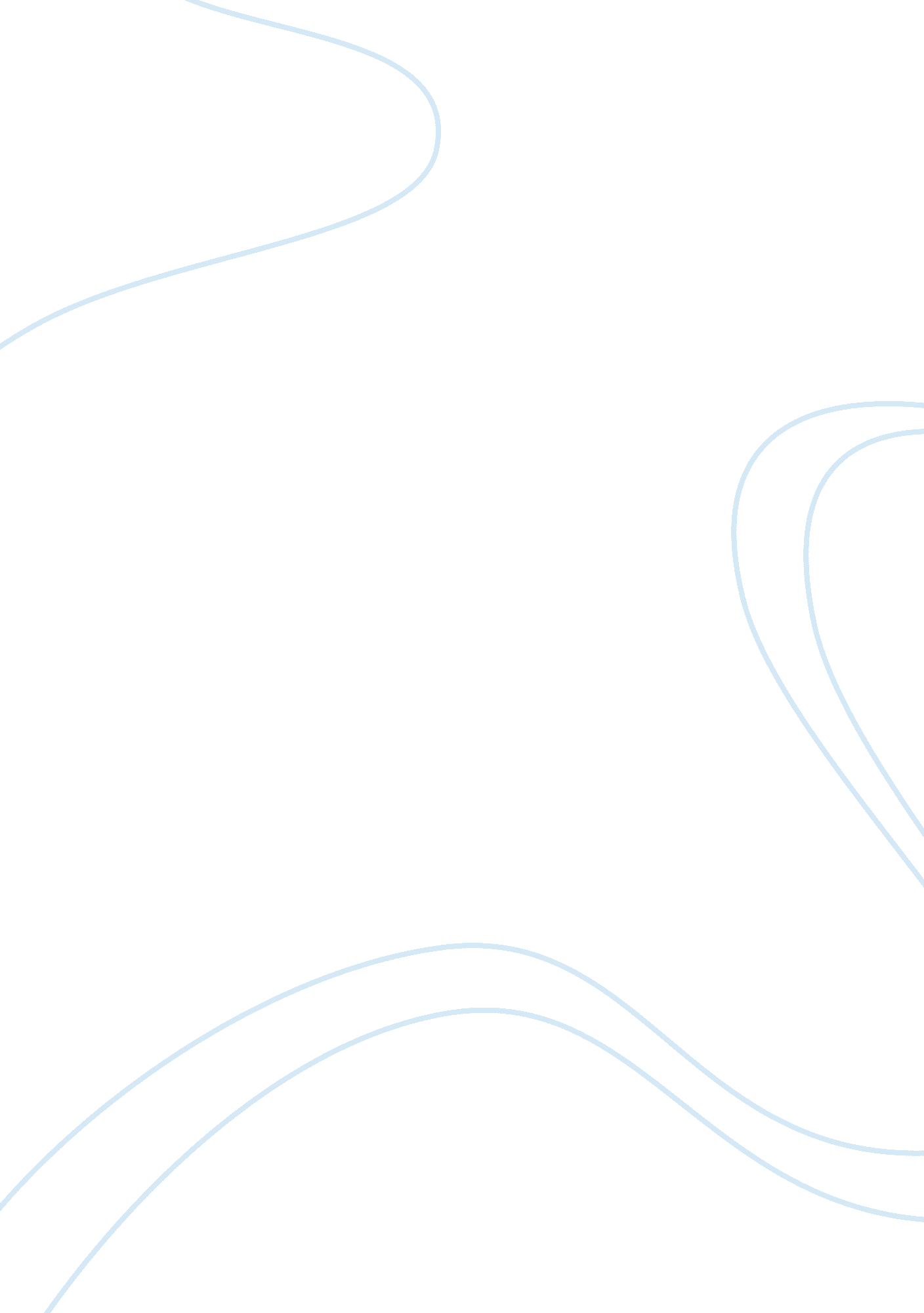 Wal-marts mexican bribery scandalBusiness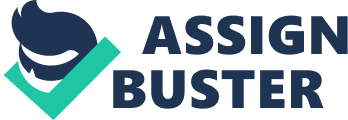 Wal-Mart’s Mexican Bribery Scandal Moral Issue Wal-Mart, which is the largest retailer in the world, is under accusation of breaking the law through the implementation of a bribery campaign in México aimed at winning market dominance. They are accused of paying about $280, 000 for the facilitation of a single permit. This is according to an article in The Star newspaper titled Wal-Mart investigated over Mexican bribes available at . 
2. Opposing Positions 
Should the allegations turn out to be true, Wal-Mart will be guilty of violating a law that was drafted in the United States and adopted by several countries worldwide, including Canada, the law having being urged by officials of the United States. The allegations could be a major blow to the chain store, as it could hamper its future growth both in America and abroad. 
Another serious twist to this scandal is that according to investigations carried out by the New York Times, some senior executives of the chain store in its home office in Bentonville had prior knowledge about the bribery but did not take any measures to stop it or try to alert law enforcement officers or their shareholders. This means that they can also be charged with conspiring to break the law. 
3. Solution to the Moral Issue 
Wal-Mart should take several measures to ensure that they solve this problem amicably without losing potential customers. One suggestion is that if they indeed offered bribes, they should come out and admit it publicly. Then they should issue a public apology to all the offended parties, including their royal customers, law enforcement officers, as well as their competitors. Finally, they should comply with all the legal requirements of the case and ensure that such a scandal never happens again. 
Work Cited 
Kopun, Francine. Walmart investigated over Mexican bribes. thestar. com 23 April 2012, retrieved from 